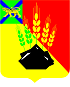 ДУМАМИХАЙЛОВСКОГО МУНИЦИПАЛЬНОГОРАЙОНАР Е Ш Е Н И Ес. Михайловка30.11.2022 г.										№  282О порядке представления гражданами,  претендующими на замещение должностей  муниципальной службы органов местного самоуправления Михайловского муниципального района, и муниципальными служащими органов местного самоуправления Михайловского муниципального района сведений о доходах, расходах, об имуществе и обязательствах имущественного характера своих, супруги (супруга) и несовершеннолетних детей          В соответствии с  Федеральными  законами   от  02.03.2007г.  № 25-ФЗ  «О муниципальной службе в Российской Федерации»,  от 25.12.2008 г. № 273-ФЗ «О противодействии коррупции», Законами Приморского края от 04.06.2007 г. № 82-КЗ «О муниципальной службе в Приморском крае»,  от 10.03.2009 г. руководствуясь Уставом Михайловского муниципального района, Дума Михайловского муниципального района РЕШИЛА:         1. Утвердить «Порядок представления гражданами, претендующими на замещение должностей муниципальной службы органов местного самоуправления Михайловского муниципального района, и муниципальными служащими органов местного самоуправления Михайловского муниципального района сведений о доходах, расходах, об имуществе и обязательствах имущественного характера своих, супруги (супруга) и несовершеннолетних детей» (прилагается).2. Признать утратившими силу:      Решение Думы Михайловского муниципального района от 26.10.2017г. № 230 «О порядке представления  гражданами, претендующими на замещение должностей муниципальной службы органов местного самоуправления Михайловского муниципального района, и муниципальными служащими органов местного самоуправления Михайловского муниципального района, сведений о доходах, расходах, об имуществе и обязательствах имущественного характера своих, супруги (супруга) и несовершеннолетних детей»        Решение Думы Михайловского муниципального района от 31.05.2018г. № 286 «О внесении изменений и дополнений в решение Думы Михайловского муниципального района     от 26.10.2017г. № 230 «О порядке представления  гражданами, претендующими на замещение должностей муниципальной службы органов местного самоуправления Михайловского муниципального района, и муниципальными служащими органов местного самоуправления Михайловского муниципального района, сведений о доходах, расходах, об имуществе и обязательствах имущественного характера своих, супруги (супруга) и несовершеннолетних детей»;      Решение Думы Михайловского муниципального района от 12.05.2020г.             № 479 «О внесении дополнения в решение Думы Михайловского муниципального района  от 26.10.2017г. № 230 «О порядке представления  гражданами, претендующими на замещение должностей муниципальной службы органов местного самоуправления Михайловского муниципального района, и муниципальными служащими органов местного самоуправления Михайловского муниципального района, сведений о доходах, расходах, об имуществе и обязательствах имущественного характера своих, супруги (супруга) и несовершеннолетних детей»       	3.  Настоящее решение направить главе района для подписания и официального опубликования. Председатель Думы Михайловскогомуниципального района                                                                 Н.Н.Мельничук 